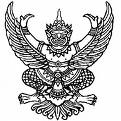 ประกาศองค์การบริหารส่วนตำบลคลองศกเรื่อง   แผนการเสริมสร้างมาตรฐาน วินัยคุณธรรม จริยธรรมและป้องกันการทุจริตปีงบประมาณ พ.ศ. 2563-2564...................................................		มาตรฐานทางคุณธรรมและจริยธรรมของพนักงานส่วนตำบล และพนักงานจ้าง เป็นหลักเทียบการประพฤติ การปฏิบัติที่ถูกต้องดีงามของบุคลากรในองค์การแต่ละองค์การ การปฏิบัติตามมาตรฐานทางคุณธรรมและจริยธรรมนั้น สอดคล้องตามหลักศีลธรรมความโปร่งใส การให้บริการที่ดี การมุ่งผลสัมฤทธิ์ของงานและการพัฒนาตนเองส่งผลให้เกิดประโยชน์สุขแก่ประชาชนในพื้นที่องค์การบริหารส่วนตำบลคลองศก		องค์การบริหารส่วนตำบลสามตำบล จึงได้จัดทำแผนการเสริมสร้างมาตรฐานวินัยคุณธรรม จริยธรรมและป้องกันการทุจริตเพื่อถือเป็นแนวทางปฏิบัติจึงประกาศให้ทราบโดยทั่วไป		 	ประกาศ  ณ  วันที่   29  มิถุนายน  พ.ศ. 2563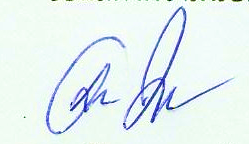                              (นายธีรยุทธ แต่งนวล)                   นายกองค์การบริหารส่วนตำบลคลองศก